Приложение № 3 к Административному регламенту по предоставлению муниципальной услуги  «Выдача акта освидетельствования проведения основных работ по строительству (реконструкции) объекта индивидуального жилищного строительства с привлечением средств материнского (семейного) капитала на территории муниципального образования Сланцевский муниципальный район Ленинградской области»(в редакции постановления администрации Сланцевского муниципального района от 15.07.2022 № 1105-п)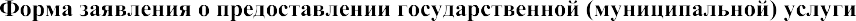 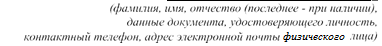 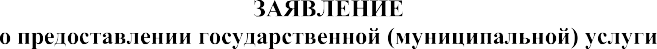 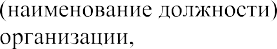 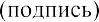 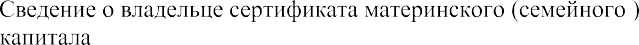 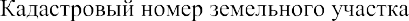 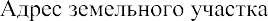 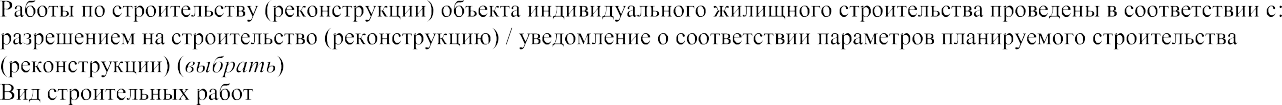 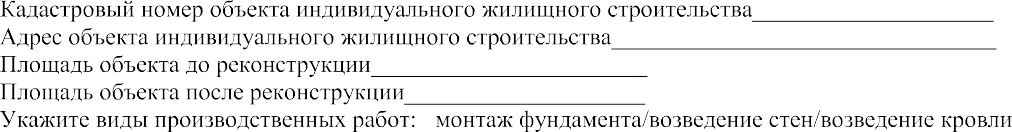 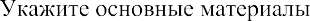 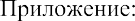 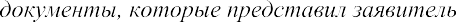 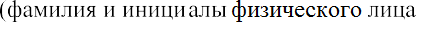 